Les anglesDétermine la mesure de l’angle manquant.***Garde des traces de ta démarche dans un cahier ou sur une feuille.  Ajoute une photo à ton travail.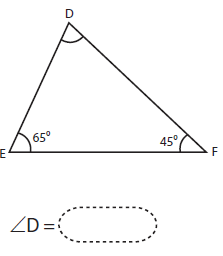 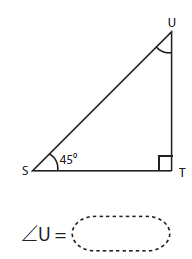 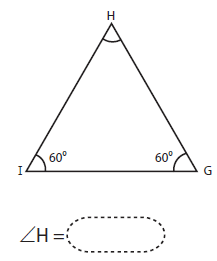 a)	                                       b)                                           c) 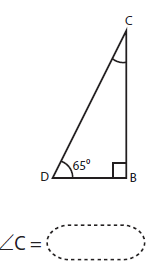 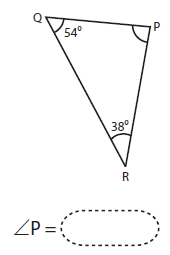 d)                                                                        e) 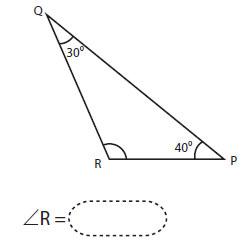 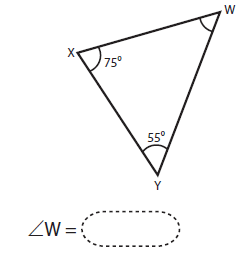 f)                                                                          g) 